FORMULÁRIO PARA NOTIFICAÇÃO DE TÉRMINO DE INVESTIGAÇÃO CLÍNICA NO BRASIL* Data de Término da Investigação Clínica no Brasil: corresponde à data da última visita do último participante da Investigação Clínica no Brasil ou outra definição do patrocinador, determinada expressamente no Plano de Investigação Clínica.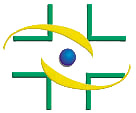 Data de Término da Investigação Clínica no Brasil*:____/______/____ 2. Informações sobre o centro do último participante e investigador:3. Centros de Investigação Clínica que terminaram a investigação clínica no Brasil:4. No caso de estudos multinacionais, a Investigação Clínica já foi finalizada nos demais países?   ☐ Sim    ☐ Não5. Países onde a Investigação Clínica ainda não foi finalizada (se aplicável): 6. A Investigação Clínica foi finalizada antes do previsto em algum país?                                      ☐ Sim    ☐ Não6.1. Em caso positivo, descrever os motivos do término prematuro:________________________________________________________________________________________________________________________________________________6.2 Apresentar uma avaliação do término prematuro da Investigação Clínica em relação à avaliação dos resultados e à avaliação global do benefício-risco do dispositivo médico em investigação:________________________________________________________________________________________________________________________________________________________________________________________________________________________________________________________________________________________________6.3 No caso de término prematuro, por motivos de segurança, informar como ocorrerá o acompanhamento dos participantes da Investigação Clínica: ________________________________________________________________________________________________________________________________________________________________________________________________________________________________________________________________________________________________- O formulário deverá ser enviado à Anvisa em até 30 dias corridos da data de Término da Investigação Clínica - Assumimos civil e criminalmente, inteira responsabilidade das informações aqui prestadas.__________________________________  Assinatura do Representante Legal (digital)